Центр Альтернативных Разработок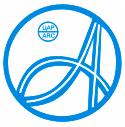 Москва т.(495)739 43 25 моб.+7(965)10 22 77 4Бланк заказа на ортопедический аппаратДата приема:________________________ Ф.И.О. _____________________________Тел.________________________________Вес:______________Рост:______________Обхват по талии:______________Обхват по бедрам:______________Обхват серед. бедра:_________Обхват серед. голени:________Длина стопы:______________Ширина пятки:_____________Вставка:Фиксация:ПраваяЛеваяПах - Кол./суставТаз./сустав – Кол./суставКол./сустав - ЩиколоткаПравая  ПраваяЛеваяГлубинаВнеш. лодыжкаВнутр. лодыжка МалаяБедроСредняяКоленоБольшаяГоленостопОтведение      Ноги      НогиРотацияХ-обр.РекурвацияО-обр.